Разработка урока математики учителя начальных классов Камчатского края г.Петропавловска – Камчатского МАОУ «Средней школы № 36» Афониной Анастасии Сергеевны.Тема: «Деление числа на произведение».Класс : 4 «/Б»Программа: «Школа России», авторы М.И.Моро и др.Цели:1.Познакомить с разными способами деления числа на произведение.Совершенствовать навык решения задач на  нахождение частей отрезка.2.Развивать логическое мышление, речь, познавательный интерес.3.Воспитывать внимание, самостоятельность.Задача: показать способы применения деятельностного метода обучения.Формируемые УУД:Личностные:Понимать смысл поставленной задачиПроявлять инициативу, активность при решении задачиРегулятивные:Понимать суть алгоритма; уметь действовать по предложенному алгоритмуОценивать и корректировать свои действияПознавательные:Умение видеть математическую задачу в жизненной ситуацииКоммуникативные:Уметь выражать свои мысли, участвовать в продуктивном диалоге; сотрудничать с учителем и одноклассникамиОборудование: полоски бумаги длиной , интерактивная доска, карточки для каждого ученика с заданиями.               Ход урока:Организационный момент.Вот опять звенит звонок,Приглашает на урок!Мы будем смекать!Мы будем решать!Новые приемы вычислений мы будем изучать!      Эпиграфом нашего урока послужат слова доктора физико – математических наук, академика Маркушевича Алексея Ивановича: «Кто с детских лет занимается математикой, тот развивает внимание, тренирует свой мозг, свою волю, воспитывает настойчивость и упорство в достижении цели».Актуализация знаний. - Ребята, начнем наш урок с математической разминки. Откройте тетради, запишите число, классная работа. Индивидуальное задание на картоках ( х * 8 = 26 + 70                                                              х : 6 = 18 – 5)Арифметический диктант.Таблица умножения.- Найти произведение 40 и 9.  ( 360)- Запишите частное чисел  720 и 9. (80)- Первый множитель 6, второй множитель 900. Найти произведение. (5400)- Делимое 360,  делитель 60. Найти  частное. (6)- Увеличьте число 70 в 60 раз. (4200)- Найдите произведение двух одинаковых множителей, если первый  из них равен 80. (6400)- Уменьшите число 210 в 30  раз. (7)- Произведение двух одинаковых множителей равно 4900. Чему равен каждый множитель? (70)Решение задач на нахождение v, t, s.- Вспомните, как найти скорость? Время? Расстояние?Предлагаю решить вам задачи на нахождение и скорости, и времени и расстояния.- Чему равна скорость реактивного самолёта, пролетающего  за 3 ч? (300 км.ч)- Найдите расстояние, которое пройдёт лыжник за 6 ч, если его скорость . (72км)- За какое время поезд, двигающийся со скоростью , пройдёт расстояние в ? ( 4 ч )- Сколько потребуется времени пешеходу для преодоления пути в , если скорость его движения 2 м/с ? ( 15 с)Проверка индивидуальной работы!Самоопределение к деятельности и постановка учебной задачи.- На сегодняшний урок знания об одном из арифметических действий пригодятся вам. О каком арифметическом действии пойдет речь на уроке, вы узнаете расшифровав ребус.-Верно, речь пойдет об арифметическом действии – деление.(Учащимся заранее розданы полоски бумаги длиной .)- Перед вами лежат полоски бумаги. Измерьте их длину.(Ученики выполняют задание.) Чему равна длина полоски?   (Длина полоски равна .)4.Построение проекта выхода из затруднения .Работа в парах. Выслушиваются гипотезы учащихся.   - Разделите эту полоску на 6 равных частей. Объясните, как вы это можете сделать? (Полоску разделить на две части и каждую часть еще разделить на три части.) - Как вы практически подтвердите свое предположение? Согнуть полоску на две равные части и еще согнуть на три части.(Учащиеся практически доказывают свое предположение, то есть сгибают полоску сначала на две части и каждую часть сгибают еще на три части.) - А как проверить равенство этих частей? Равенство можно проверить измерением.  - Измерьте длину одной шестой части полоски. Чему она равна?(Учащиеся измеряют линейкой.) Каждая часть равна .- А как еще можно разделить полоску бумаги на 6 частей? Полоску разделить на три части и каждую часть разделить еще на две части.- Как практически это можно показать? Согнуть полоску на три равные части и еще согнуть на две части. (Учащиеся сгибают полоску на три равные части и еще сгибают на две части.)- Измерьте длину одной шестой части полоски. Чему она равна? (Учащиеся измеряют линейкой.) Каждая часть равна .- А как еще можно разделить полоску бумаги на шесть частей? Можно разделить полоску сразу на шесть одинаковых частей. - А как практически вы подтвердите свое предположение? Можем ли полоску сразу согнуть на шесть равных частей? Нет, не можем. - Какие ваши предположения? Измерить на полоске отрезок длиной . и по длине этого отрезка согнуть остальные части.(Учащиеся выполняют задание.)- Какие способы деления полоски на шесть равных частей использовали? (Выслушиваются ответы детей.)- Как можно разделить число на произведение? Запишем выражениями.18:2:3=3      18:3:2=3        18:(3х2)=3 - Разделить число на произведение можно разными способами. Составьте алгоритм деления числа на произведение.Составление алгоритма.1. Разделить число на первый множитель и результат разделить на второй множитель.1.18:(3х2)=(18:3):2=6:2=32. Разделить число на второй множитель и результат разделить на первый множитель.2.18:(3х2)=(18:2):3=9:3=33. Вычислить произведение и разделить на него число..3.18:(3х2)=18:6=3- Чем похожи эти выражения?.Во всех этих выражениях число делим на произведение.- Соотнесите наш вывод с выводом учебника. Откройте уч. на стр. 25. Прочитайте вывод. Верно ли мы рассуждали, когда делили число на произведение? Верно 5.Первичность закрепления во внешней речи.Работа по учебнику.Коллективная работа—стр.25 №73 ,объяснить способы решения.Стр. 25 № 74 - Как вычислить удобным способом  значение выражения 90:(5х2)? Удобно сначала найти произведение двух множителей:5 и 2, а потом разделить число 90 на произведение .           90:(5х2)=90:10=9- Как вычислить удобным способом значение выражения 150:(6х5)? Удобно сначала разделить число на второй множитель 5,а потом разделить на первый множитель 6.         150:(6х5)=(150:5):6=30:6=5- Как вычислить удобным способом значение выражения 210:(7х6)?  Удобно сначала число разделить на первый множитель,а потом разделить на второй множитель.             210:(7х6)=(210:7):6=30:6=56.Самостоятельная работа.Работа по карточкам.- Выполните задание на карточке, которая лежит у вас на парте пользуясь полученными знаниями по сегодняшней теме урока. Выберите наиболее удобный способ деления числа на произведение. ( Проверка парами)7.Включение в систему знаний и повторение. Выполнение задания 75 на стр.25.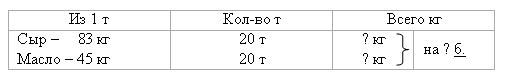  - Можем ли мы сразу решить задачу? Почему? Не знаем сколько килограммов сыра и масла получится из 20 тонн молока.- Можем ли мы это узнать? Как? (8320) - А масла? (45·20) - А теперь запишем решение этой задачи выражением.I способ. (8320)-(45·20)=760(кг) - Подумайте, как можно эту задачу решить другим способом? (Решает другой ученик)  Можно узнать разницу в 1 тонне и умножить на 20тII способ. (83-45)·20=760(кг)(У доски второй ученик) - Сформулируйте и запишите ответ самостоятельно. - Сравните эти способы. Какой способ вы считаете более рациональным?8.Рефлексия деятельности.Какая тема урока?Какую задачу ставили в начале урока?Что оказалось сложным?Что получилось лучше всего?Над чем надо еще поработать?А теперь оцените свою работу?   ( светофор)9.Домашнее задание.Стр.25 № 76  и  задание под красной чертой.